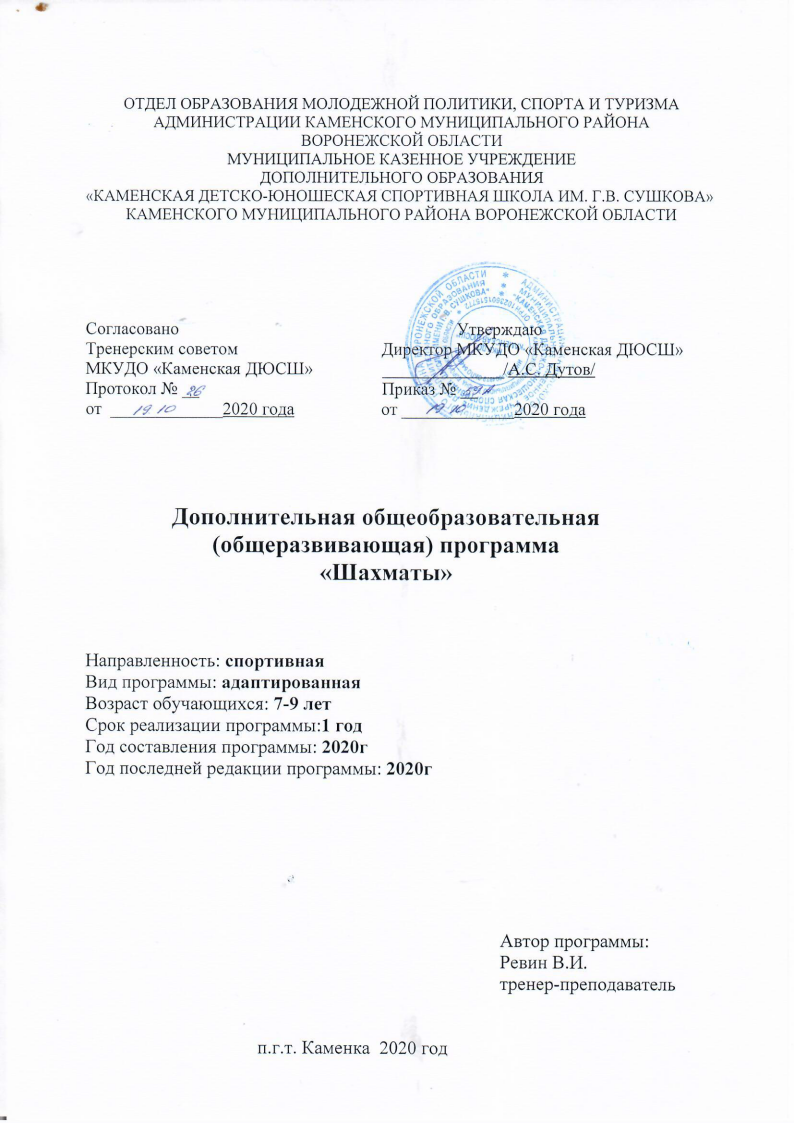 ОТДЕЛ ОБРАЗОВАНИЯ МОЛОДЕЖНОЙ ПОЛИТИКИ, СПОРТА И ТУРИЗМА АДМИНИСТРАЦИИ КАМЕНСКОГО МУНИЦИПАЛЬНОГО РАЙОНА ВОРОНЕЖСКОЙ ОБЛАСТИ МУНИЦИПАЛЬНОЕ КАЗЕННОЕ УЧРЕЖДЕНИЕДОПОЛНИТЕЛЬНОГО ОБРАЗОВАНИЯ «КАМЕНСКАЯ ДЕТСКО-ЮНОШЕСКАЯ СПОРТИВНАЯ ШКОЛА ИМ. Г.В. СУШКОВА»КАМЕНСКОГО МУНИЦИПАЛЬНОГО РАЙОНА ВОРОНЕЖСКОЙ ОБЛАСТИСогласовано                                                                УтверждаюТренерским советом                                 Директор МКУДО «Каменская ДЮСШ»                                                МКУДО «Каменская ДЮСШ»                ______________/А.С. Дутов/                                     Протокол № __                                          Приказ № __                                                 от  _____________2020 года                    от _____________2020 годаДополнительная общеобразовательная(общеразвивающая) программа«Шахматы»Направленность: спортивнаяВид программы: адаптированнаяВозраст обучающихся: 7-9 летСрок реализации программы:1 годГод составления программы: 2020гГод последней редакции программы: 2020г                                                                                         Автор программы:                                                                                                                 Ревин В.И.                                                                                           тренер-преподаватель                                     п.г.т. Каменка  2020 годСодержаниеСтр.I. ПОЯСНИТЕЛЬНАЯ ЗАПИСКА …….......................................…........	3Направленность и педагогическая целесообразность программы .    3 а) Шахматы как вид спорта (особенности и проблемы эмоционально-1.2. Актуальность программы …...…..………………………………….. 41.3. Тип, новизна и особенности программы ………………………….. 41.4. Цель и задачи ………………….................................……............….. 51.5. Возраст и особенности контингента обучающихся ………………. 61.6. Сроки реализации программы и основные этапы обучения ……... 61.7. Форма и режим занятий ………………........................……...……... 61.8. Ожидаемые результаты. Модель выпускника, прошедшегополный курс обучения .............……….....……..…….......................... 61.9. Способы проверки результатов и формы подведения итогов обучения по программе ……………………………………………… 7II. УЧЕБНО-ТЕМАТИЧЕСКОЕ ПЛАНИРОВАНИЕ ................….........	72.1. Примерный учебный план для группы  1 года обучения …… 72.2. Примерный учебный план для группы  2 года обучения …… 8III. КРАТКОЕ СОДЕРЖАНИЕ ОСНОВНЫХ ТЕМ ПРОГРММЫ(по годам обучения) ……………………………………………….....	9IV. МЕТОДИЧЕСКОЕ ОБЕСПЕЧЕНИЕ ПРОГРАММЫ	104.1. Принципы построения программы ……………………………..	104.2. Методы обучения ………………………………………………….. 104.3. Психолого-педагогические особенности обучения шахматам детейшкольного возраста. Методы преодоления инертности мышления  114.4. Учебно-материальные условия реализации программы ………... 114.5. Нормативно-правовые документы    ………........…….......…….. 12V. ЛИТЕРАТУРА ДЛЯ ТРЕНЕРА-ПРЕПОДАВАТЕЛЯ	12VI. ЛИТЕРАТУРА ДЛЯ УЧАЩИХСЯ …………………………………… 13I. ПОЯСНИТЕЛЬНАЯ ЗАПИСКА1.1. Направленность и педагогическая целесообразность программыДополнительная общеобразовательная общеразвивающая программа по шахматам  разработана   в  соответствии   с  Федеральным Законом №273-ФЗ «Об образовании в Российской Федерации» от 21.12.2012 года, приказом Министерства просвещения РФ от 09.11.2018г. № 196 «Об утверждении порядка организации и осуществления образовательной деятельности по дополнительным общеобразовательным программам», приказом Министерства спорта РФ от 27.12.2013г. № 1125 «Особенности организации и осуществления образовательной, тренировочной и методической деятельности   в  области   физической   культуры   и   спорта»,   Санитарно-эпидемиологическими правилами и нормативами СанПиН 2.4.4.3172-14 "Санитарно-эпидемиологические требования к устройству, содержанию и организации режима работы образовательных организаций дополнительного образования детей" (утв. постановлением Главного государственного санитарного врача РФ от 4 июля 2014 г. № 41).Занятия шахматами с традиционной точки зрения относятся к физкультурно-спортивному направлению. Вместе с тем, характер и содержание обучения этой игре в значительной степени связаны с интеллектуально-мыслительной деятельностью, с общекультурным развитием и обладают широкими личностно формирующими и образовательно-развивающими возможностями.а) Шахматы как вид спорта (особенности и проблемы эмоционально-физической нагрузки)Шахматы, как известно, относятся к спорту, несмотря на то, что игра в них не сопряжена с усиленной мышечной деятельностью. В период подготов-ки к выступлениям и во время самой игры шахматисты часто ведут малопод-вижный образ жизни. По существу шахматы должны быть отнесены к гиподи-намическому виду спорта, при этом характерной особенностью игры является то, что она сопровождается значительным эмоциональным и интеллектуаль-ным напряжением. В процессе шахматной игры эмоции остаются как бы неза-вершенными, их отрицательное влияние на организм не гасится мышечной ак-тивностью. Продолжительность турнирной партии составляет в среднем околочасов.Вместе с тем, известно, что способность успешно справляться с нервно-эмоциональным напряжением, возникающим во время игры, в значительной мере определяет спортивную форму шахматиста. Более того, эмоциональное напряжение необходимо для результативного творчества шахматиста. По справедливому замечанию известного философа, без человеческих эмоций ни-когда не бывало, нет и быть не может человеческого искания истины. Именно этому подчинен каждый ход шахматиста.процессе игры шахматист сам учится управлять своим эмоциональным состоянием. Этому способствует соблюдение рационального режима. Опыт-ные шахматные бойцы сохраняют эмоциональную устойчивость, необходи-мую для успешной игры, с помощью переключения на другую деятельность, включающую мышечные нагрузки, прослушивание классической музыки и др. Юным шахматистам рекомендации об особенностях режима занятий и отдыха должен дать тренер-преподаватель.б) Воспитательные возможности шахмат и развитие мышления Шахматная игра не без основания относится и к спорту, и к искусству, идаже  к науке. Влияние шахмат на формирование интеллекта, логического, тактического и стратегического мышления общепризнанно.Шахматы – подлинно военная игра. Клетчатая доска – это своеобразное поле сражения, на котором деревянные войска ведут бескровные шахматные схватки по законам, имеющим много общего с военной стратегией. Детей при-влекает в шахматную школу желание научиться успешно командовать этими войсками и общаться с противником через фигуры и игру. В дальнейшем они3учатся планировать операции, вести атаку, стойко защищаться, быстро ориен-тироваться, быть выдержанными и организованными.Играя партию, шахматист стремится к победе, напрягая свой ум, волю, духовно мобилизует себя. В значительной мере это становится привычкой, и целеустремленность, приобретенная в занятиях шахматами, со временем про-ецируется на другие виды жизненной деятельности, в том числе на учебу и ра-боту.Развивающее влияние шахмат особенно органично проявляется у детей в возрасте 7-12 лет. В этот период складывается специфическая интеллектуаль-ная способность общего характера – умение действовать в уме. Как нельзя лучше этот процесс мышления представлен в шахматной игре, поэтому она признана оптимальным материалом или моделью для развития способностей действовать в уме. Развитие мышления в шахматах складывается как искусст-венно-естественный процесс, в котором «искусственная» составляющая опре-деляется усилиями обучающего. Развитое мышление шахматиста характеризу-ется такими показателями, как самостоятельность, практичность, дисциплини-рованность, изобретательность, самообладание. Эти 5 показателей являются основополагающими при формировании мышления шахматиста как личности.1.2.Актуальность программыАктуальность программы обучения шахматам взаимосвязана с ее воспи-тательными и развивающими возможностями. Шахматы оказывают благо-творное, формирующее влияние на развитие качеств личности, которые сего-дня востребованы в самых различных областях профессиональной деятельно-сти. Это целеустремленность, воля, самодисциплина, способность к стратеги-ческому мышлению и другие.Сегодня, в эпоху компьютеров и информационных технологий, важное значение приобретает умение быстро и разумно разбираться в огромном объе-ме информации, анализировать ее и делать логические выводы. В формирова-нии логического и системного мышления шахматы способны сыграть сущест-венную роль. Включение шахмат в систему образования способствует повы-шению уровня интеллектуального развития детей, выработке умения концен-трировать внимание на решении задач в условиях ограниченного времени. Формирование умения правильно и корректно вести себя в стрессовой ситуа-ции, возникающей в течение шахматной партии, позволяет отнести шахматы не только к учебному, но и воспитательному фактору. Поэтому настоящая программа помимо узко - специальных задач учитывает именно эти возможно-сти обучения игре в шахматы.1.3. Тип, новизна и особенности программынастоящее время стандартов обучения шахматам для образовательных учреждений дополнительного образования пока нет. Предлагаемая программа является авторской. При ее создании обобщался практический и педагогиче-4ский опыт автора, разрабатывался и систематизировался поурочный тактиче-ский материал, включающий  базовые приемы шахматной борьбы. Теоретический и практический материал программы адаптирован к уровню младшего и среднего подросткового возраста. Учащиеся осваивают законы игры, которые принципиально различ-ны для трех стадий игры: дебюта, миттельшпиля и эндшпиля.процессе обучения шахматной игре по программе перед обучающимися раскрывается уже готовая, сложившаяся система знаний (теория шахматной игры), созданная человечеством в ходе всей его предшествующей истории. Учащиеся должны освоить с помощью тренера-преподавателя эти, уже из-вестные человечеству знания. Важно, чтобы процесс изучения «добытых ранее знаний» шел в единстве с развитием индивидуальной мыслительной деятель-ности, с органичным усвоением и собственным «открытием старых истин» каждым учеником.1.4. Цель и задачиОбучение игре в шахматы обладает оптимальными возможностями для воспитания логического мышления, волевых качеств, потребности в личност-ном самосовершенствовании.Цель Программы – создание оптимальных условий для интеллектуаль-ного развития занимающихся, воспитания самостоятельности мышления и общей культуры через занятия шахматами. Для достижения поставленной це-ли необходимо решать следующиеЗадачи:-	научить занимающихся основным приемам шахматной игры, умению пра-вильно развивать фигуры, строить планы, находить наилучшие ходы;-	освоить в процессе обучения умение разыгрывания дебютов, защит, окон-чаний;научить концентрировать внимание на предлагаемой проблеме;развивать умение правильно расходовать время, отведенное на шахматную партию;развивать умение думать за себя и за противника;развивать образное мышление, внимание;развивать понятие красоты в шахматах, как через спокойное логическое те-чение партии, так и через интуитивное, эмоциональное ведение шахматной борьбы;прививать любовь к шахматам;воспитывать бойцовские качества и уважение к противнику;воспитывать общую культуру поведения за шахматной доской и вне еѐ.51.5. Возраст и особенности контингента обучающихсяОсновной контингент МКУДО «Каменская ДЮСШ» отделения шахмат – учащиеся от 7 до 12 лет. Учащиеся делятся на группы соответственно возрасту (7-9 лет, 9-12 лет,) учебные группы по шахматам принимаются все желающие, интере-сующиеся этой увлекательной игрой независимо от наличия специальных спо-собностей. Поэтому при реализации Программы воспитание шахматистов-разрядников не является самоцелью обучения. Смысл деятельности отделения шахмат  определяется не только и не столько узко-специальными спортивно-учебными задачами, сколько общеразвивающими и воспитательными. Важно, чтобы занятия шахматами оказали благотворное воздействие на развитие каждого ребенка, на его способности к обучению вообще, пригодились ему в жизни. Кроме того, представляется важным занять досуг учащихся интересным и полезным делом, показать увлекатель-ные и содержательные возможности такого досуга.1.6. Сроки реализации программы и основные этапы обученияПрограмма рассчитана на 2 года обучения. Процесс обучения можно ус-ловно разделить на 2 этапа: начальное обучение и более углубленный курс. Здесь существенно повышается роль самостоятельной и индивидуальной работы со специальной шахматной литературой. Ученик, прошедший оба этапа обучения, способен выполнить норму III шахматного разряда.силу индивидуальных способностей детей «программные этапы» воз-можно рассматривать как ступени обучения. Переход на следующую ступень (в группы 2-го этапа) осуществляется в зависимости от освоения учащимся Программы.1.7. Форма и режим занятийЗанятия проводятся в групповой форме. Количество детей в группе долж-но быть не более 15 человек, поскольку при воспитании и обучении шахмати-ста чрезвычайно важным является личностно-дифференцированный подход, во время занятий тренер-преподаватель должен иметь возможность уделить внимание каждому ученику индивидуально.При подготовке к соревнованиям возможна организация индивидуальных за-нятий по специальному графику.1.8. Ожидаемые результаты. Модель выпускника, прошедшего полный курс обучения6конце первого года обучения учащиеся должны знать правила шахмат-ной игры, что такое «шах», «мат», «рокировка». Уметь играть партию с запи-сью, доводить партию до логического конца.К концу второго года обучения – учащиеся должны знать основные так-тические приемы, иметь представление о стратегии и тактике шахмат, о дебю-те, миттельшпиле, эндшпиле, обладать практическими навыками в данной об-ласти. В спортивном плане они выполняют IV разряд.Исходя из основных целей, задач и образовательно-развивающих воз-можностей настоящей Программы, можно условно спроектировать модель выпускника, как некоторый объем нравственных, практических, умственных и других личностных качеств. С этой точки зрения, можно прогнозировать, что учащийся, прошедший полный курс обучения по программе, будет обладать:компетентностью в области истории и теории шахмат, в общекультурной и коммуникативной сферах;практическими навыками по пройденной программе;навыками самостоятельной работы;сформированной потребностью к деятельности, к самосовершенствованию, способностью к самоопределению и самореализации;активной личностной позицией, развитыми волевыми качествами, способ-ностью формировать и достигать цели;психологической устойчивостью по отношению к неблагоприятным жиз-ненным обстоятельствам, выдержкой, реалистическим мышлением, адек-ватным ситуации;развитым логическим, стратегическим и творческим мышлением;1.9. Способы проверки результатов и формы подведе-ния итогов обучения по программепрограмме предусмотрены различные формы контроля и подведения итогов обучения: контрольные уроки, зачеты, игры, внутриклассные соревно-вания и др. Приведем основные:тестовые задания на изученную тему с показом приемов на большой демон-страционной доске;игровой метод в виде практической партии;индивидуальная работа – анализ ошибок в сыгранной партии;игра по эталону с использованием партий сильнейших шахматных масте-ров.Занятия предполагают подготовку соответственно разрядам и участие вразличных шахматных фестивалях и турнирах.II. УЧЕБНО-ТЕМАТИЧЕСКОЕ ПЛАНИРОВАНИЕ2.1. Примерный учебный план для группы 1 года обучения2.2. Примерный учебный план для группы 2 года обученияIII. КРАТКОЕ СОДЕРЖАНИЕ ОСНОВНЫХ ТЕМ ПРОГРАММЫ1-й год обучения:Шахматная доска. История шахмат. Шахматная нотация: элементарные правила. Ценность фигур и пешек. Ходы фигур и пешек.Шах. Мат. Пат. Первоначальные сведения. Открытое нападение. Разно-видности шаха, мата, пата.Упражнения на мат. Отработка легких видов мата.Сложные правила. Виды рокировок, условия их применения. Правила о взятии на проходе.Превращения пешек. Виды превращений, необходимые для результатив-ности игры.Линейный мат. Мат тяжелыми фигурами (король противника на краю дос-ки; мат двумя ладьями; мат ферзем и ладьей).Мат ладьей. Виды мата и вспомогательные фигуры. Ситуации применения.Упражнения на мат. Отработка более сложных и углубленных видов мата.Упражнения на ничью. Виды ничьих (вечный шах; пат; равенство мате-риала). Интересные варианты проведения комбинаций.Геометрические мотивы. Двойной удар. Простейшие тактические прие-мы. Расположение короля противника (вертикальное, горизонтальное, диагональное). Использование для выигрыша всей доски.Открытый шах. Использование открытого шаха для выигрыша фигур. Движение к мату через выигрыш фигуры.Двойной шах. Две фигуры, находящиеся под ударами противника.2-й год обучения:Открытое нападение. Нападение на фигуру. Приемы выигрыша несколь-кими фигурами.Связка. Прием связывания фигуры противника сочетанием слонов, ферзя, ладьи.Правило квадрата. Счет по ходам. Прием, позволяющий сэкономить время при расчете вариантов продвижения пешки в фигуру.Король и крайняя пешка против короля. Движение крайней пешки при правильной игре. Приемы игры, препятствующие продвижению пешки.Король и другая пешка против короля. Изучение и отработка навыков и приемов продвижения пешки и короля (или наоборот).Простейшие комбинации. Усложнение комбинаций. Тактика.7. Комбинации на взаимодействие слонов. Равенство слона 3-м пешкам. Взаимодействие слонов (равенство ферзю). Приемы игры 2-мя слонами в различных ситуациях.Жертвы слона на h7 (h2). Типичные приемы матовой атаки.Коневые комбинации. Отработка умения играть конями. Игра конями в матовых и других ситуациях, приближающая шахматы к искусству.Спертый мат. Виды мата. Свободный мат (издалека). Приемы создания матовых ситуаций, когда король заблокирован своими или чужими фигура-ми.Пешечные комбинации. Приемы выигрыша с использованием пешек.IV. МЕТОДИЧЕСКОЕ ОБЕСПЕЧЕНИЕ ПРОГРАММЫ4.1. Принципы построения программыПрограмма опирается на общедидактические принципы, которые по-своему проявляются в процессе обучения. Отметим некоторые из них.Принцип последовательности, движение от простого к сложному вы-страивают логику освоение основных тематических разделов программы. Это делает процесс обучения органичным и непринужденным.Принцип научности. В процессе обучения дети осваивают систему де-бюта, середину игры и окончания, знакомятся с целым рядом партий, приема-ми и методами ведения игры.Принцип наглядности в настоящем образовательном курсе сочетается с опорой на коллективное творчество: объясняя материал, тренер-преподаватель показывает на большой доске те или иные позиции используя при этом кол-лективную творческую работу занимающихся.Принцип доступности реализуется, прежде всего, в объяснении трене-ром-преподавателем материала, который должен даваться с учетом индивиду-альных особенностей и способностей занимающихся. При необходимости тре-нер-преподаватель должен включать в занятия индивидуальное объяснение сложных моментов в освоении программы.4.2. Методы обученияпрограмме применяются разнообразные методы обучения. Основопола-гающее значение имеют следующие:поисковый метод как нахождение учащимися самостоятельного оптимально-го решения;соревновательный метод как включение в занятие творческой конкурсной ситуации или проведение занятия в форме соревнования;метод мобилизации морально-волевых качеств, необходимых для решения задачи и участия в соревновательной ситуации;метод анализа и синтеза, как отработка отдельных тактических приемов и их последующее применение в более сложной комбинации, практическом за-дании или целой партии;игровой метод, организующий определенные этапы и формы занятия. Он ор-ганичен для занимающихся младшего школьного возраста, где часть занятия может проводиться в игровой форме с целью развития сообразительности, скорости реагирования, например, игра в мини-соревнования, конкурсный «экспресс-опрос» по пройденному материалу и др.Для поддержания интереса к шахматной игре и повышения квалификации шахматистов применяются методы морального стимулирования, состоящие из ряда грамот. Награждение производится строго по возрастающей значимо-сти грамот, т.е. с учетом ранее полученных.4.3. Психолого-педагогические особенности обучения шахматам занимающихся школьного возраста.Методы преодоления инертности мышления.Наиболее благоприятным для начала обучения шахматам является воз-раст 7-12 лет, т.к. у занимающихся более старшего возраста не приобщѐнных к подобной интеллектуальной деятельности, нередко складывается привычка к пассивному восприятию, бездумному заучиванию и шаблонным способам действий. Реконструировать такие стереотипы восприятия и мышления доста-точно трудно. Поэтому каждого занимающегося с момента поступления  в отделение шахмат, необходимо активно включить в процесс обучения, своеобразного открытия приемов и методов шахматной борьбы на основе тактического и стратегического мышления.процессе обучения приходится преодолевать негибкость, инертность, косность мыслительных процессов. Инертность мышления приводит к образо-ванию шаблонов мысли, к стереотипности действий, к стремлению действо-вать уже закрепившимся способом, несмотря на изменение позиции. В резуль-тате чего юные шахматисты, пришедшие к ошибкам или неверным решениям, при новых попытках решить задачу возвращаются к тем же вариантам, кото-рые уже привели к неудаче. Они испытывают большие трудности при попыт-ках рассматривать несколько вариантов в многовариантных решениях задач. С наибольшей остротой трудности ломки и перестройки стереотипов мышления проявляются при переходе от атаки на короля к защите и наоборот.Все вышеперечисленные трудности, связанные с инертностью, устраня-ются в результате систематических, целенаправленных теоретических занятий, основанных на базе таких методов обучения, как переключение и стимуляция поисковой активности. Все это дает положительные результаты и помогает развивать гибкость мышления даже у самых инертно мыслящих занимающих-ся, если, конечно, это не слишком поздно.4.4. Учебно-материальные условия реализации программыИгровой зал для занятий, оборудованный мебелью (столы, регулируемые стулья).Наборы шахмат и шахматных досок.При реализации программы используются 8 партий и 4 шахматных часов.4.5 Нормативно-правовые документы, на основании которых разработана  программа  Федеральный закон от 29 декабря 2012 года №273-ФЗ «Об образовании в Российской Федерации»;Приказ Министерства образования и науки Российской Федерации от 29 августа 2013 года № 1008 «О порядке организации и осуществления образовательной деятельности по дополнительным общеобразовательным программам»;    Письмо Минобрнауки России от 11.12.2006 № 06-1844 «О примерных требованиях к         программам дополнительного образования детей»;Постановление Главного государственного врача Российской Федерации от 04   июля   2014   года   №   41   «Об   утверждении   СанПиН   2.4.4.3172-14«Санитарно-эпидемиологические требования к устройству, содержанию и организации режима работы образовательных организаций дополнительного образования детей;	Устав муниципального казенного учреждения дополнительного образования «Каменская ДЮСШ имени Г.В. Сушкова».Литература для тренера-преподавателяАвербах Ю.А. Что надо знать об эндшпиле. – М., 1960.Авербах Ю.А. Шахматная школа. – Ростов-на Дону: Феникс, 2000.Герушанский Б.С. Шахматы – школе. – М.: Педагогика, 1991.Гришин В.Г. Малыши играют в шахматы. – М.: Просвещение, 1991.Гуфельд Э. Дебютный путеводитель. – Челябинск, 1991.Евстеферова. Программы для внешкольных учреждений. – М.: Просве-щение, 1973.Зак В.Г. Я играю в шахматы. – Л.: Детская литература, 1980.Котов А. Шахматное наследие Алехина. – М., 1953.Старцев В. Десять лет спустя или субъективные заметки о перспективах шахмат. – М., 2001.10. Сухин И.Г. Шахматы для детей. – М.: Новая школа, 1994.11. Шахматные окончания. – М., 1980.12. Шахматы, наука, опыт, мастерство. – М., 1990.VI. Литература для учащихсяАвербах Ю.А. Что надо знать об эндшпиле. – М., 1960.Авербах Ю.А. Шахматная школа. – Ростов-на Дону: Феникс, 2000.Зак В.Г. Я играю в шахматы. – Л.: Детская литература, 1980.Котов А. Шахматное наследие Алехина. – М., 1953.Сухин И.Г. Шахматы для детей. – М.: Новая школа, 1994.Шахматные окончания. – М., 1980.13физической нагрузки) ……………………………………………3б) Воспитательные возможности шахмат и развитие мышления3Количество часовКоличество часовКоличество часов№Наименование темытеоре-Прак-Всеготич.тич.1Шахматная доска33122Шах. Мат. Пат63183Упражнения на мат69304Сложные правила69365Превращения пешек36246Линейный мат36247Мат ладьей63188Упражнения на мат66249Упражнения на ничью662410Геометрические мотивы. Двойной удар693011Открытый шах662412Двойной шах632413Контрольные уроки6624Всего:6975144Количество часовКоличество часовКоличество часов№Наименование темытеоре-Прак-Всеготич.тич.1Повторение пройденного. Открытое нападе-3930ние2Связка69343Правило квадрата39364Король и крайняя пешка против короля66395Король и другая пешка против короля66396Простейшие комбинации63327Комбинации на взаимодействие слонов66408Жертвы слона на h7 (h2)66409Коневые комбинации694010Спертый мат363911Пешечные комбинации633912Контрольные  уроки  и  внутриклассные  со-9660ревнованияВсего:6678144